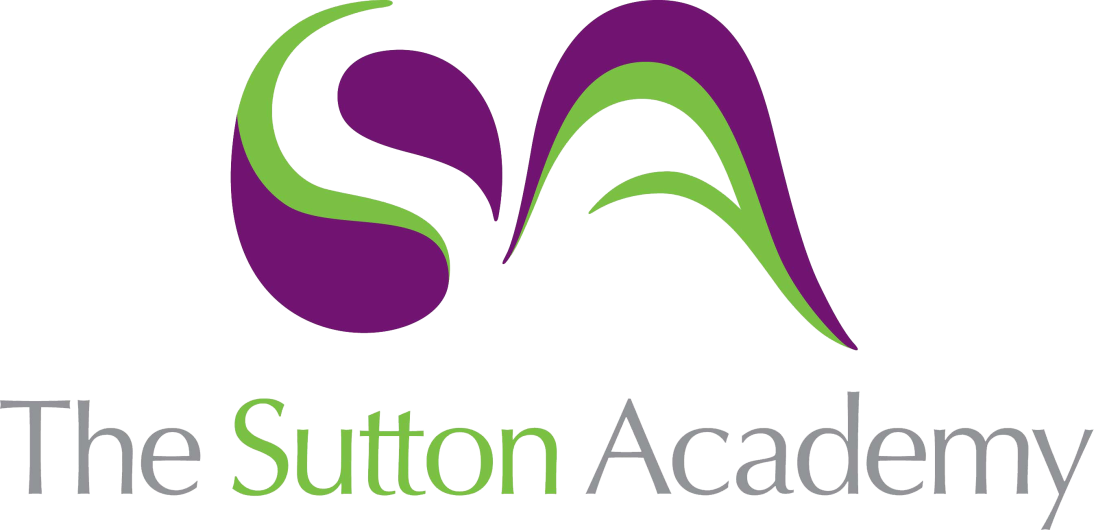 Knowledge Rich Curriculum Plan OCR Cambridge National in Creative iMedia Level 2R094 – Digital Graphics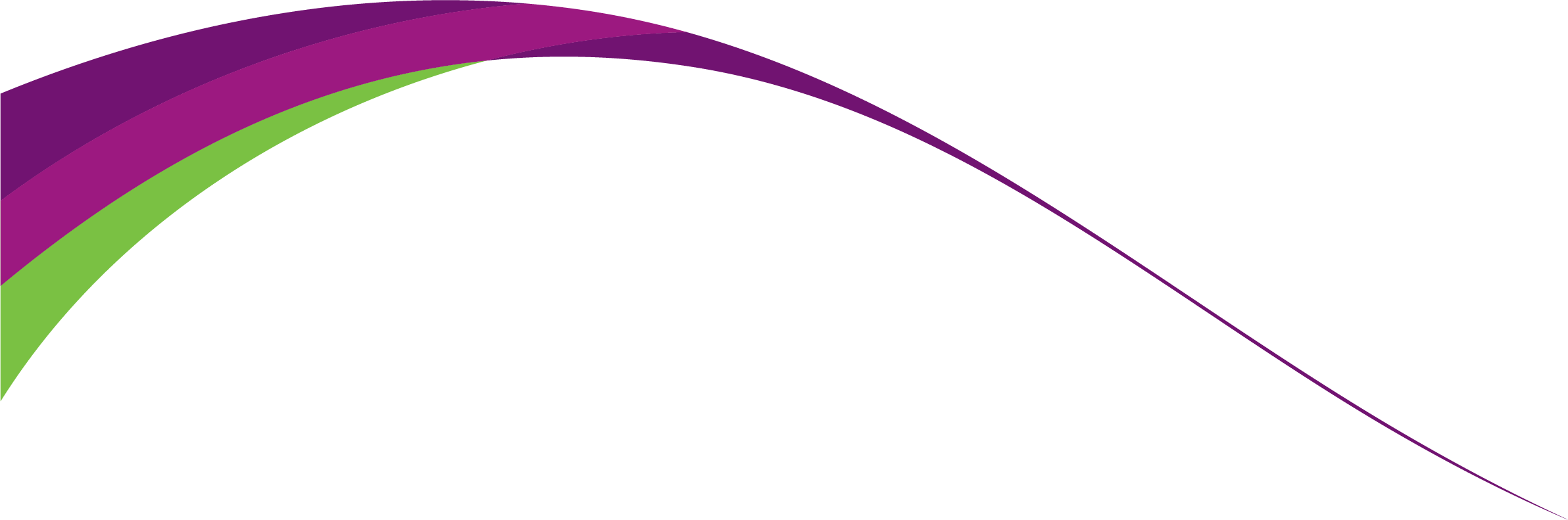 Lesson/Learning Sequence Intended Knowledge:Students will know that… Students will know how to…Tiered Vocabulary Prior Knowledge:In order to know this students, need to already know that…Assessment Task 1:Visual Identity DesignsStudents will know that a visual identity will include the name, a logo design and a slogan.Students will know that several designs will need to be created for the client to make their final selection.DesignRequirementBrandingVisual IdentityGraphicSloganStudents need to already know that organisations use logos to make them visually recognisable.Students need to already know that organisations will use a colour scheme in their logo to help with their branding.Retrieval TaskQuestioningNEA TaskTask 1:Justify Design ChoicesStudents will know how to justify why their visual identity designs are fit for purpose.Students will know how to justify why their visual identity designs are suitable for both the client and the target audience.DesignRequirementsSuitableAppropriatePurposeTarget AudienceCompositionStudents need to already know that organisations use logos to make them visually recognisable.Students need to already know that several designs will need to be created for the client to make their final selection.Retrieval TaskQuestioningNEA TaskTask 1:Mood BoardStudents will know that the purpose of a mood board is to generate ideas or get an impression about theme of a product.Students will know that a mood board should include images, colour schemes, fonts and explanations about the ideas.PlanningThemeImpressionColour SchemeHouse StyleTypographyStudents need to already know that a mood board is a collage of images about a particular topic or theme.Students need to already know that a mood board is something you create before you start making a product.Retrieval TaskQuestioningNEA TaskTask 1:Mind MapStudents will know that the purpose of a mind map is to generate ideas and make connections or links between them.Students will know that a mind map should include a central node, sub-nodes and branches.ConnectionsDiagramPlanningCentral NodeSub-nodesBranchesStudents need to already know that a mind map is a diagram where you can write down all of your thoughts and ideas.Students need to already know that a mind map helps with the planning before creating the product.Retrieval TaskQuestioningNEA TaskTask 1:Visualisation DiagramStudents will know that the purpose of a visualisation diagram is to plan the layout and features of a product.Students will know that a visualisation diagram should include sketches, colour schemes, fonts and annotations explaining design decisions.DesignLayoutFeaturesVisualisationAnnotationsTypographyStudents need to already know that a designer/developer will draw sketches or designs of the product before they create them.Students need to already know that designs of a product could be hand drawn or digitally created.Retrieval TaskQuestioningNEA TaskTask 2:Create Visual IdentityStudents will know that visual identity is the logo, brand name and slogan.Students will know that the visual identity can include graphics, shapes and text.LogoBrandRecognisableGraphicSloganHouse StyleVisual IdentityStudents need to already know that organisations use logos to make them visually recognisable.Students need to already know that organisations will use a colour scheme in their logo to help with their branding.Retrieval TaskQuestioningNEA TaskTask 2:Sourcing AssetsStudents will know how to correctly source and store their assets in to an Assets folder.Students will know that Copyright law is in place to prevent other people from using assets without the owner’s permission.SourcePermissionImplicationMultimediaAssetCopyrightStudents need to already know that an asset is a multimedia element which could be text, graphic, image, video, animation or sound.Students need to already know that assets can be created by yourself or collected using the internet.Retrieval TaskQuestioningNEA TaskTask 2:Editing and Preparing AssetsStudents will know that visual identity is the logo, brand name and slogan.Students will know that the visual identity can include graphics, shapes and text.LogoBrandRecognisableGraphicSloganHouse StyleVisual IdentityStudents need to already know that organisations use logos to make them visually recognisable.Students need to already know that organisations will use a colour scheme in their logo to help with their branding.Retrieval TaskQuestioningNEA TaskTask 2:Create Digital GraphicStudents will know how to decide suitable dimensions for the website banner.Students will know the importance of using a house style on a product.DesignDimensionsPromoteWebsite BannerGraphicHouse StyleStudents need to already know that a graphic is a visual design which has been created using a computer.Students need to already know what should be included on a banner at the top of a website.Retrieval TaskQuestioningNEA TaskTask 2:Editing Techniques on Digital GraphicStudents will know that navigation buttons can have different states to make them interactive.Students will know the importance of using a house style on a product.ButtonsShapeColoursNavigationHouse StyleUp/Over StateStudents need to already know that websites use buttons to access different web pages.Students need to already know that buttons are graphics which are made up of shapes, colours and text.Retrieval TaskQuestioningNEA TaskTask 2:Exporting Digital GraphicStudents will know that a master template will use a table to help position assets in different positions on the page.Students will know the importance of using a template to keep a consistent house style on a product.LayoutConsistentTemplateNavigationHouse StyleHyperlinkStudents need to already know that a template can be used to structure the layout of a product.Students need to already know the features of a website including background, banner, navigation and titles.Retrieval TaskQuestioningNEA Task